平成30年度国立山口徳地青少年自然の家教育事業「そうだ！キャンプに行こう！～家族とふれあうキャンプ入門～」１．趣旨　　　（１）野外活動体験を通して，家族のふれあいを深める。　　　　　　　（２）保護者同士の交流を通して，子供への接し方について学ぶ。　　　　　　　（３）キャンプの楽しさに触れ，基礎的なスキルを学ぶ。２．主催・会場　国立山口徳地青少年自然の家（山口県山口市船路668）３．後援　　　　山口県・広島県・福岡県・島根県各教育委員会山口市・防府市・周南市各教育委員会４．期日　　　　平成30年7月14日（土）～15日（日）1泊2日　　　　　　　　平成30年10月20日（土）～21日（日）1泊2日５．対象・定員　　小学1～3年生とその家族　　10組（50名程度，兄弟姉妹を含む）６．内容（１）日程表（２）内容・講師　１）「テント設営」　　　講師：企画指導専門職　黒田　雅秀　　　　【ねらい】テントの基礎知識，設営・撤去の方法について学ぶ機会を持つ。２）「家族でチャレンジ！樹木ビンゴ」　　　　講師：企画指導専門職　日下部　辰徳　　　　　【ねらい】自然に触れながら，家族でのコミュニケーションを図り，互いの関わり　　　　　　　　　　方を見つめる機会を持つ。３）【子供】「葉っぱのスタンプで作品作り」　　　講師：企画指導専門職　日下部　辰徳　　　　【ねらい】自然の造形美に触れ，創作の楽しさを味わう。【保護者】「子育て講座～子どもとのかかわり方，見直してみませんか」　　　　講師：キッズコーチングマスターアドバイザー　黒田　幸保 氏　　　　　【ねらい】子供との接し方や声の掛け方など，子育ての仕方について知る。　　　　　　　　　　その後の活動で実践をしてみようとする意欲をもつ。４）「家族でクッキング！ピザづくり」　　　　講師：企画指導専門職　日下部　辰徳　　　　　【ねらい】調理を通して，協働作業の楽しさを感じ，家族・家族間でのコミュニケーションを図る。５）「親子別ふりかえり」　　　　講師：（保護者）企画指導専門職　黒田　雅秀　（子供）同　日下部　辰徳　　　　　【ねらい】保護者：子供への接し方について保護者同士でふりかえり，日常生活でも活かそうとする意欲を持つ。子ども：保護者に手紙を書き，感謝の気持ちを伝える。７．参加費　　幼児2,600円　小学生3,000円　中学生以上3,100円【内訳】　　　※保護者対象の懇親会を行う。参加者は，受付時に別途ノンアルコールの方300円，アルコールの方500円を徴収する。８．申込方法と参加者決定　　①　所定の申込み用紙に記入し，7月6日(金)までに，Googleフォーム，メール，郵便，FAXで提出する。　　②　応募者多数の場合は家族ごとの抽選とする。９．個人情報の取り扱いご記入いただいた個人情報は，「独立行政法人国立青少年教育振興機構が保有する個人情報の適切な管理に関する規定」等に基づき適切に管理し，当機構の事務にのみ使用し，法令等に定める場合を除いて，第三者に開示することはありません。10．その他事業中に撮影した写真や制作物等を，本所の事業に関する報告書や広報等に使用する　　　ことがあります。一日目（土）10:00   11:45 13:00 14:30      　　　16:30 17:30 18:30 　　　　 20:00 20:3010:00   11:45 13:00 14:30      　　　16:30 17:30 18:30 　　　　 20:00 20:3010:00   11:45 13:00 14:30      　　　16:30 17:30 18:30 　　　　 20:00 20:3010:00   11:45 13:00 14:30      　　　16:30 17:30 18:30 　　　　 20:00 20:3010:00   11:45 13:00 14:30      　　　16:30 17:30 18:30 　　　　 20:00 20:3010:00   11:45 13:00 14:30      　　　16:30 17:30 18:30 　　　　 20:00 20:3010:00   11:45 13:00 14:30      　　　16:30 17:30 18:30 　　　　 20:00 20:3010:00   11:45 13:00 14:30      　　　16:30 17:30 18:30 　　　　 20:00 20:3010:00   11:45 13:00 14:30      　　　16:30 17:30 18:30 　　　　 20:00 20:3010:00   11:45 13:00 14:30      　　　16:30 17:30 18:30 　　　　 20:00 20:30一日目（土）受付始めの会昼食テント設営家族でﾁｬﾚﾝｼﾞ！樹木ﾋﾞﾝｺﾞ（葉っぱ探し）入浴夕食【子ども】葉っぱのｽﾀﾝﾌﾟ親子トーク懇親会一日目（土）受付始めの会昼食テント設営家族でﾁｬﾚﾝｼﾞ！樹木ﾋﾞﾝｺﾞ（葉っぱ探し）入浴夕食【保護者】子育て講座親子トーク懇親会二日日（日）6:30  7:30  8:30  　　　10:00　 　　   14:30 　　   15:00    15:15　6:30  7:30  8:30  　　　10:00　 　　   14:30 　　   15:00    15:15　6:30  7:30  8:30  　　　10:00　 　　   14:30 　　   15:00    15:15　6:30  7:30  8:30  　　　10:00　 　　   14:30 　　   15:00    15:15　6:30  7:30  8:30  　　　10:00　 　　   14:30 　　   15:00    15:15　6:30  7:30  8:30  　　　10:00　 　　   14:30 　　   15:00    15:15　二日日（日）起床つどい朝食家族でｸｯｷﾝｸﾞ！ 　 　　　ピザづくり親子別ふりかえり終わりの会解散区分朝食昼食夕食野外炊飯シーツ代傷害保険料教材費合計未就学児330円440円530円500円200円120円480円2,600円小学生410円560円670円500円200円120円540円3,000円中学生以上430円590円680円500円200円120円580円3,100円【本件担当・問い合わせ先】国立山口徳地青少年自然の家（〒747-0231　山口県山口市徳地船路668）　企画指導専門職 黒田 雅秀（くろだ まさひで）日下部 辰徳（くさかべ たつのり）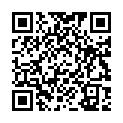 　TEL　0835-56-0112　　FAX　0835-56-0130　E-mail　tokuji-kikaku@niye.go.jp